September Welcome from Mrs. Knapke’s 4th Grade                                      Hello, I am Tracy Knapke.  I have 20 plus years of teaching experience, ranging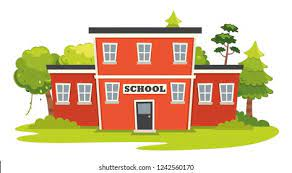 from kindergarten through fourth grade. My husband and I have been married 	20 plus years and I have 3 boys. Jack is a U.S. Marine stationed in Japan. Colin is 	in the U.S. Navy stationed in Hawaii. My third son, Gabe, is a high school junior and plays football.  I am excited about teaching language arts and science and social studies to your child this school year.  ~Discipline~	We will be using an approach to behavior which encourages students to make positive choices throughout the day.  Students will be given a goal on the number of tickets which they are to earn throughout the month to receive the monthly incentive (movie, craft, extra recess, etc.).  Student expectations are to follow all school rules as outlined in the school discipline plan found in the student handbook.  Behavior which is disruptive to the learning environment will result in immediate discussion and disciplinary action.~ Grades & Progress Book~This is the first year your child will experience letter grades. I encourage parents/guardians to set up an account on Progress Book Parent Viewer and check your child's grades regularly. I will send home login codes and more information regarding Progress Book Parent Viewer at a later date.~ Dismissal ~DISMISSAL Fourth grade students are dismissed at 3:48 from door 21 on the Middle School side. Park your car in a parking spot and walk up to meet your child please do not park by the sidewalk. We ask that you do not drive around the cones for the safety of the children. Please share this information with anyone who may pick up your child. If your child has a change in their dismissal procedure, please send in a note or call the office by NOON. If no note or phone call is received of the change, your child will go home their normal way.~Additional Information~😊 For the first few weeks of school, we will be completing a few assessments on each child to gather base line information. We will also be practicing classroom procedures, routines and rules.  This is time well spent to be more efficient in our learning.😊 Your child will go to room 229 daily for math with Mrs. Flora.😊 iPads will remain at school this year. They will be charged at school and ready for learning! 😊 Items students are responsible for taking home and returning to school each day.1. green home folder 		2. agenda book😊 Extended practice ~ Most weeks you can expect spelling words with a test on Friday, and a designated number of minutes to be read. Check their agenda book nightly for current assignments.😊 Money~ Please put all money in an envelope with your child's first and last name, include the purpose for the money. 😊 Thank you to those of you who have completed the beginning of the year paperwork. Please try to have all forms in by Friday! Please be sure to get the white emergency medical form completed as soon as possible.~ Specials Schedule ~Monday- P.E.Tuesday- Art	Wednesday- Library/LifewiseThursday- Music		Friday- Tech.~ Daily Routine ~9:00 Tardy bell + Intervention  9:30 - 10:40	Language arts 10:40 - 11:50	Math with Mrs. Flora11:54 - 12:29	Lunch and recess	12:30 - 1:30	Science/social studies  1:30 - 2:55	Language Arts 		  3:00 - 3:40	Specials 	😊 3:40 bus dismissal and 3:48 car pick up~Important Dates~	September 4th No School		September 6th MAP test		September 12th Picture Day😊 Contact information~ Send a note or write in the student's agenda. You may call the school (937) 548-3185, extension 3230, or email me,  tknapke@gcswave.com.Thanks, Mrs. KnapkeA       93-100B+  87-89B-      80-82C73-76D+67-69D- 60-62A-      90-92B       83-86C+ 77-79  C-70-72D63-66F59-0